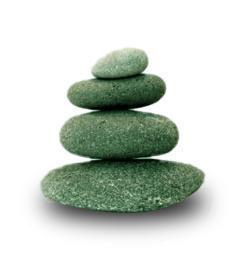 Supplemental Guide:Pediatric Cardiac Anesthesiology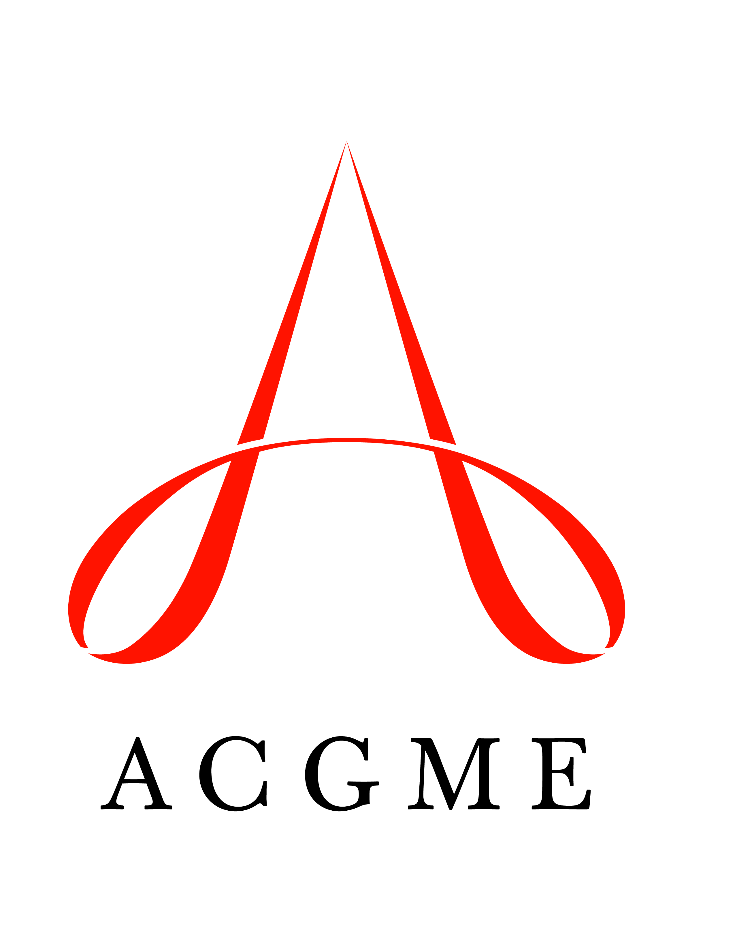 May 2022TABLE OF CONTENTSintroduction	3Patient care	4Peri-Procedural Assessment and Management	4Technical/Procedural Skills: Airway Management and Lung Isolation	6Technical/Procedural Skills: Vascular Access	8Anesthetic Management of Interventional Cardiology Procedures	10Anesthetic Management of Surgical Cardiac Procedures	12Situational Awareness and Crisis Management	14Circulatory Support Transitions	16Medical Knowledge	18Foundational Knowledge	18Pharmacology	19Cardiovascular and Monitoring	21Systems-based practice	22Patient Safety and Quality Improvement	22System Navigation for Patient-Centered Care	24Physician Role in Health Care Systems	26practice-based learning and improvement	28Evidence-Based and Informed Practice	28Reflective Practice and Commitment to Personal Growth	29professionalism	31Professional Behavior and Ethical Principles	31Accountability/Conscientiousness	33Well-Being	35interpersonal and communication skills	37Patient- and Family-Centered Communication	37Interprofessional and Team Communication	39Communication within Health Care Systems	41Milestones resources	43Milestones Supplemental GuideThis document provides additional guidance and examples for the Pediatric Cardiac Anesthesiology Milestones. This is not designed to indicate any specific requirements for each level, but to provide insight into the thinking of the Milestone Work Group.Included in this document is the intent of each Milestone and examples of what a Clinical Competency Committee (CCC) might expect to be observed/assessed at each level. Also included are suggested assessment models and tools for each subcompetency, references, and other useful information.Review this guide with the CCC and faculty members. As the program develops a shared mental model of the Milestones, consider creating an individualized guide (Supplemental Guide Template available) with institution/program-specific examples, assessment tools used by the program, and curricular components.Additional tools and references, including the Milestones Guidebook, Clinical Competency Committee Guidebook, and Milestones Guidebook for Residents and Fellows, are available on the Resources page of the Milestones section of the ACGME website.Available Milestones ResourcesMilestones 2.0: Assessment, Implementation, and Clinical Competency Committees Supplement, new 2021 - https://meridian.allenpress.com/jgme/issue/13/2sClinical Competency Committee Guidebook, updated 2020 - https://www.acgme.org/Portals/0/ACGMEClinicalCompetencyCommitteeGuidebook.pdf?ver=2020-04-16-121941-380 Clinical Competency Committee Guidebook Executive Summaries, new 2020 - https://www.acgme.org/What-We-Do/Accreditation/Milestones/Resources - Guidebooks - Clinical Competency Committee Guidebook Executive Summaries Milestones Guidebook, updated 2020 - https://www.acgme.org/Portals/0/MilestonesGuidebook.pdf?ver=2020-06-11-100958-330 Milestones Guidebook for Residents and Fellows, updated 2020 - https://www.acgme.org/Portals/0/PDFs/Milestones/MilestonesGuidebookforResidentsFellows.pdf?ver=2020-05-08-150234-750 Milestones for Residents and Fellows PowerPoint, new 2020 -https://www.acgme.org/Residents-and-Fellows/The-ACGME-for-Residents-and-Fellows Milestones for Residents and Fellows Flyer, new 2020 https://www.acgme.org/Portals/0/PDFs/Milestones/ResidentFlyer.pdf Implementation Guidebook, new 2020 - https://www.acgme.org/Portals/0/Milestones%20Implementation%202020.pdf?ver=2020-05-20-152402-013 Assessment Guidebook, new 2020 - https://www.acgme.org/Portals/0/PDFs/Milestones/Guidebooks/AssessmentGuidebook.pdf?ver=2020-11-18-155141-527 Milestones National Report, updated each Fall - https://www.acgme.org/Portals/0/PDFs/Milestones/2019MilestonesNationalReportFinal.pdf?ver=2019-09-30-110837-587 (2019)Milestones Bibliography, updated twice each year - https://www.acgme.org/Portals/0/PDFs/Milestones/MilestonesBibliography.pdf?ver=2020-08-19-153536-447 Developing Faculty Competencies in Assessment courses - https://www.acgme.org/Meetings-and-Educational-Activities/Other-Educational-Activities/Courses-and-Workshops/Developing-Faculty-Competencies-in-Assessment Assessment Tool: Direct Observation of Clinical Care (DOCC) - https://dl.acgme.org/pages/assessmentAssessment Tool: Teamwork Effectiveness Assessment Module (TEAM) - https://dl.acgme.org/pages/assessment Learn at ACGME has several courses on Assessment and Milestones - https://dl.acgme.org/Patient Care 1: Peri-Procedural Assessment and ManagementOverall Intent: To evaluate and prepare patients with congenital heart disease for an anestheticPatient Care 1: Peri-Procedural Assessment and ManagementOverall Intent: To evaluate and prepare patients with congenital heart disease for an anestheticMilestonesExamplesLevel 1 Obtains medical and surgical history; performs physical examinations for pediatric cardiac patientsIdentifies clinical issues relevant to the preparation of pediatric cardiac patientsPerforms a thorough history and physical on an infant with a large ventricular septal defect (VSD) and focuses on the cardiopulmonary exam when discussing caseRecognizes that crackles on pulmonary exam for an infant with a VSD may suggest the need for optimization with cardiology guidance prior to surgeryLevel 2 With guidance, identifies disease processes and relevant medical or surgical issues and their implications on anesthetic care for pediatric patients with simple cardiac lesion With guidance, prepares pediatric patients with simple cardiac lesion receiving anesthetic careReports historical findings of difficulty feeding and weight gain in a patient with a loud holosystolic murmur and demonstrates understanding of the relatedness of these two processes after a pre-operative discussion with supervising faculty membersProposes using small doses of diuretics to manage volume overload in an infant with crackles on pulmonary exam and large VSD but requires guidance from a supervising faculty member or cardiologist to determine dosing and administrationLevel 3 Identifies disease processes and relevant medical or surgical issues and their implications on anesthetic care for pediatric patients with simple cardiac lesion Optimizes preparation of pediatric patients with simple cardiac lesionExpresses concern for magnitude of VSD and its impact on physiology when reporting historical findings of difficulty feeding and weight gain in a patient with a loud holosystolic murmur and can explain how these two processes are relatedEnsures proper volume status through balance of maintenance fluids and diuretics in an infant with a large VSD in need of surgical repairLevel 4 Performs a complete assessment of complex or critically ill pediatric cardiac patients Optimizes preparation of complex or critically ill children across all age groupsPerforms a thorough history and physical and uses supporting information such as cardiac imaging and catheterization data to develop a plan for an infant receiving corrective surgery for hypoplastic left heart syndromeBased on information gleaned on history and physical and other objective data, ensures adequate volume status and preload in a toddler with Fontan physiology who has recently had gastrointestinal illness and requires an anestheticLevel 5 Independently serves as a consultant to other members of the health care team regarding optimal pre-anesthetic preparationWorks with the interdisciplinary team to justify the pre-anesthetic preparation and communicates findings of the history and physicalAssessment Models or ToolsDirect observationMock oralsObjective structured clinical examination (OSCE)SimulationCurriculum Mapping Notes or ResourcesAndropoulos D, Stayer S, Mossad EB, Miller-Hance WC eds. Anesthesia for Congenital heart disease. Third edition. Wiley Blackwell; 2015.Berenstain LK, Spaeth JP, eds. Chapter 1: A congenital heart disease primer. In: Congenital Cardiac Disease-A Case-based Approach. Cambridge University Press; 2021.Nasr VG, DiNardo JA. Chapter 3: preoperative evaluation. In: The Pediatric Cardiac Anesthesia Handbook. First edition. Wiley Blackwell; 2017.Patient Care 2: Technical/Procedural Skills: Airway Management and Lung IsolationOverall Intent: To manage complex airways and lung isolation techniques in patients with cardiac lesionsPatient Care 2: Technical/Procedural Skills: Airway Management and Lung IsolationOverall Intent: To manage complex airways and lung isolation techniques in patients with cardiac lesionsMilestonesExamplesLevel 1 Recognizes unique characteristics of pediatric cardiac anatomy and airway management in pediatric patients with cardiac lesionsDescribes the balance of oxygenation and ventilation on the airway management for infants and children with cardiac disease to maintain systemic and pulmonary vascular resistanceLevel 2 Performs airway management across the age spectrum from neonates to adults with cardiac lesionsRecognizes the need for and complications of lung isolation techniques in pediatric patients with cardiac lesionsPlans airway management with appropriately sized tube and equipment for an infant receiving repair of a vascular ringSuggests the use of a smaller endotracheal tube and maintenance of spontaneous ventilation in the induction of an infant with a vascular ring due to possible tracheal narrowing and airway collapse associated with a double aortic archSuggests the anesthetic may require right mainstem intubation in an infant with a double aortic arch repair to enable surgical exposure and correctionLevel 3 Identifies the need for advanced airway management and identifies possible complications with airway management in patients with cardiac lesions Manages lung isolation techniques for pediatric patients with cardiac lesions, with guidanceUses fiberscope for positioning of endotracheal tube to enable lung isolation for double aortic arch repairAdjusts intra-operative ventilator settings for lung isolation during the case taking into account the cardiorespiratory interactionsLevel 4 Identifies and corrects problems and complications associated with airway management of complex cardiac patientsManages lung isolation techniques for pediatric patients with cardiac lesionsRecognizes that lung isolation is incomplete and develops plan for re-positioning of endotracheal tube during double aortic arch repair using a fiberscopeAdjusts intra-operative ventilator settings for lung isolation during the case taking into account intrathoracic pressure and its impact on pre-load and pulmonary vascular resistanceLevel 5 Independently identifies and corrects problems and complications of advanced airway managementIndependently supervises and provides consultation to other members of the health care team for lung isolation in pediatric patients with cardiac lesionsDevelops and executes an anesthetic plan for double aortic arch repair with a more junior fellow or residentRecommends ways to troubleshoot ineffective lung isolation during a case to another member of the team and maintains communication with the surgical teamAssessment Models or ToolsDirect observationMock oralsOSCESimulationCurriculum Mapping Notes or ResourcesFiadjoe JE, Stricker PA, Litman RS. Chapter 14: pediatric airway management. In: Gregory GA, Andropoulos DB eds. Gregory’s Pediatric Anesthesia. 5th edition. Wiley; 2012.Foz C, Peyton J, Staffa SJ, Kovatsis P, Park R, DiNardo JA, Nasr VG. Airway Abnormalities in Patients With Congenital Heart Disease: Incidence and Associated Factors. J Cardiothorac Vasc Anesth. 2021 Jan;35(1):139-144. doi: 10.1053/j.jvca.2020.07.086. Epub 2020 Aug 6. PMID: 32859491.Patient Care 3: Technical/Procedural Skills: Vascular AccessOverall Intent: To know the vascular anatomy and to place arterial and venous access to cardiac patientsPatient Care 3: Technical/Procedural Skills: Vascular AccessOverall Intent: To know the vascular anatomy and to place arterial and venous access to cardiac patientsMilestonesExamplesLevel 1 Performs basic radial artery cannulationproceduresPerforms basic right internal jugular central venous cannulation proceduresIdentifies relevant vascular access anatomy and uses ultrasound in vascular access proceduresPlaces a radial arterial line in a toddler with isolated ventricular septal defect for repairInserts an ultrasound guided central line in the internal jugular vein without difficulty in a toddler undergoing repair of atrial septal defectLevel 2 Performs complex radial artery cannulation proceduresPerforms complex right internal jugular central venous cannulation proceduresInterprets ultrasound to optimize technique and reduce complications in vascular access proceduresPlaces a radial arterial line with ultrasound in an infant who has had several arterial lines placed and is known to be a difficult cannulationInserts a central line with ultrasound guidance in a patient with history of several central lines that requires troubleshooting due to difficult cannulationUses the ultrasound to scan different arteries for cannulation and obtains flow-related images to guide arterial cannulation in a child who has had multiple arterial cannulations and subsequent thrombusLevel 3 Performs arterial cannulation at various locations (e.g., femoral, brachial, axillary)Performs central venous cannulation at various locations (e.g., subclavian, left internal jugular, femoral)Independently conducts and interprets complex vascular access ultrasound (e.g., intravenous)Weighs the risks and benefits of a brachial artery cannulation and places a brachial arterial line with ultrasound guidance to minimize injury Inserts a femoral central venous line with ultrasound guidanceUses ultrasound to identify thrombosed vein and guide decision-making for location of venous cannulationLevel 4 Performs complex arterial cannulation at various locations (e.g., femoral, brachial, axillary)Performs complex central venous cannulation at various locations (e.g., subclavian, left internal jugular, femoral)Advises and supervises others with ultrasound for vascular accessPlaces a brachial arterial line with ultrasound guidance in the setting of multiple thrombosed vesselsInserts a femoral central venous line with ultrasound guidance in a child with complex cardiac disease and thrombosed neck veinsLevel 5 Serves as a departmental resource for challenging arterial cannulation proceduresServes as a departmental resource for challenging central venous cannulation proceduresServes as a departmental resource for challenging vascular access ultrasoundTeaches ultrasound guided arterial and venous line placement to faculty, fellows, and residentsAssessment Models or ToolsDirect observationSimulationCurriculum Mapping Notes or ResourcesAndropoulos DB. Chapter 17: monitoring and vascular access. In: Gregory GA, Andropoulos DB eds. Gregory’s Pediatric Anesthesia. 5th edition. Wiley; 2012.Ma T, Zhang Y, Meng J, Yang F, Zhang H, Li B, Ji G, Zhang H, Ma H. Correlation between dorsalis pedis and radial arterial invasive blood pressure during induction of general anaesthesia: a prospective, observational study. Br J Anaesth. 2022 Mar 4:S0007-0912(22)00077-0. doi: 10.1016/j.bja.2022.02.010. Epub ahead of print. PMID: 35256152.Patient Care 4: Anesthetic Management of Interventional Cardiology ProceduresOverall Intent: To develop and implement a patient/procedure-specific anesthetic planPatient Care 4: Anesthetic Management of Interventional Cardiology ProceduresOverall Intent: To develop and implement a patient/procedure-specific anesthetic planMilestonesExamplesLevel 1 Differentiates between diagnostic and interventional proceduresPlans appropriately for a procedure involving diagnosis versus treatment of pulmonary vein stenosis (e.g., laryngeal mask airway versus endotracheal tube)Level 2 Develops anesthetic plan for routine intra- and post-operative management of cardiac patients in the catheterization and electrophysiology laboratoriesDevelops a thorough anesthetic plan for a routine heart biopsy involving a patient following heart transplantationLevel 3 Conducts intra- and post-operative care for patients with simple cardiac lesions in the catheterization and electrophysiology laboratoriesManages the anesthetic care of a patient undergoing atrial septal defect device closureLevel 4 Conducts intra- and post-operative care for patients with complex cardiac lesions in the catheterization and electrophysiology laboratoriesManages the anesthetic care of a patient with transposition of the great arteries undergoing a balloon atrial septostomyLevel 5 Serves as a consultant for complex intra- and post-operative care in the catheterization and electrophysiology laboratoriesLeads pediatric advanced life support (PALS) management for a patient with a cardiac arrest on inductionAssessment Models or ToolsDirect observationMock orals Multisource feedbackOSCESimulationCurriculum Mapping Notes or ResourcesAmerican Society of Anesthesiologists. Standards for Basic Anesthetic Monitoring. https://www.asahq.org/standards-and-guidelines/standards-for-basic-anesthetic-monitoring. Accessed 2020.Topjian AA, Raymond TT, Atkins D, Chan M, Duff JP, Joyner BL Jr, Lasa JJ, Lavonas EJ, Levy A, Mahgoub M, Meckler GD, Roberts KE, Sutton RM, Schexnayder SM; Pediatric Basic and Advanced Life Support Collaborators. Part 4: Pediatric Basic and Advanced Life Support: 2020 American Heart Association Guidelines for Cardiopulmonary Resuscitation and Emergency Cardiovascular Care. Circulation. 2020 Oct 20;142(16_suppl_2):S469-S523. doi: 10.1161/CIR.0000000000000901. Epub 2020 Oct 21. PMID: 33081526.American Society of Anesthesiologists. ASA Physical Status Classification System. https://www.asahq.org/standards-and-guidelines/asa-physical-status-classification-system. Accessed 2020.Apfelbaum J, Hagberg C, Connis R, et al. 2022 American Society of Anesthesiologists Practice Guidelines for Management of the Difficult Airway. Anesthesiology. 2022; 136(1): 31-81. doi:10.1097/ALN.0000000000004002.Patient Care 5: Anesthetic Management of Surgical Cardiac ProceduresOverall Intent: To develop and implement a patient/procedure-specific anesthetic planPatient Care 5: Anesthetic Management of Surgical Cardiac ProceduresOverall Intent: To develop and implement a patient/procedure-specific anesthetic planMilestonesExamplesLevel 1 Differentiates anesthetic plan for surgical procedures with and without cardiopulmonary bypass (CPB)Recognizes presence of peri-operative cardiopulmonary and hematologic complicationsDevelops the anesthetic plan and sets up operating room appropriately for atrial septal defect repair (bypass) or pacemaker (without bypass) relative to the procedural strategyRecognizes acute onset of supraventricular tachycardia (SVT)Level 2 Develops anesthetic plan with consideration of underlying clinical conditions; past medical history; and patient, anesthetic, and surgical risk factors for routine intra- and post-operative management of cardiac patients in the operating roomIdentifies and manages peri-operative cardiopulmonary and hematologic complications, with direct supervisionDevelops the anesthetic plan and sets up operating room accordingly for a patient scheduled for a Blalock-Taussig (BT) shuntRecognizes SVT and develops therapeutic plan based on hemodynamic status with the attendingLevel 3 Conducts intra- and post-operative care for patients with simple cardiac lesions in the operating roomIdentifies and manages peri-operative cardiopulmonary and hematologic complications, with indirect supervisionManages the anesthetic care of a patient undergoing ventricular septal defect repairRecognizes SVT and independently proposes appropriate therapeutic plan based on hemodynamic statusLevel 4 Conducts intra- and post-operative care for patients with complex cardiac lesions in the operating roomIdentifies and manages peri-operative cardiopulmonary and hematologic complicationsManages the anesthetic care of a patient with hypoplastic left heart syndrome undergoing a Norwood procedureRecognizes SVT and implements appropriate therapeutic plan based on hemodynamic statusLevel 5 Serves as a consultant for complex intra- and post-operative care in the operating roomServes as a consultant to manage peri-operative cardiopulmonary and hematologic complicationsLeads PALS management for a patient with a cardiac arrest on inductionAssessment Models or ToolsDirect observationMock oralsMultisource feedbackOSCE SimulationCurriculum Mapping Notes or ResourcesAmerican Society of Anesthesiologists. Standards for Basic Anesthetic Monitoring. https://www.asahq.org/standards-and-guidelines/standards-for-basic-anesthetic-monitoring. Accessed 2020.American Society of Anesthesiologists. ASA Physical Status Classification System. https://www.asahq.org/standards-and-guidelines/asa-physical-status-classification-system. Accessed 2020.Apfelbaum J, Hagberg C, Connis R, et al. 2022 American Society of Anesthesiologists Practice Guidelines for Management of the Difficult Airway. Anesthesiology. 2022; 136(1): 31-81. doi:10.1097/ALN.0000000000004002.Patient Care 6: Situational Awareness and Crisis ManagementOverall Intent: To recognize and respond to the dynamic milieu of the operating environmentPatient Care 6: Situational Awareness and Crisis ManagementOverall Intent: To recognize and respond to the dynamic milieu of the operating environmentMilestonesExamplesLevel 1 Demonstrates vigilance during clinical careArticulates causes of common peri-operative crisis situationsResponds to crisis situations as a reliable team memberLimits use of personal electronic devices to calculate fluids, medication doses, or other patient care activities in the operating room Demonstrates continuous survey of the environment that includes monitors and surgical fieldDescribes differential diagnosis for hypoxemiaActively seeks ways to assist in care of the unstable cardiac patientLevel 2 Demonstrates awareness of case flow and developments throughout a procedureRecognizes crisis situations; calls for helpParticipates in management during crisis situationsInforms attending of acute hemodynamic changes Identifies unintended tracheal extubation and immediately calls for help Establishes adequate intravenous access in the care of the unstable cardiac patientLevel 3 Demonstrates awareness of case flow and developments throughout a procedure, including those outside of one’s immediate control, with supervisionAnticipates an impending crisis and identifies possible etiologies, with supervisionInitiates management and resolves crisis situations, with supervisionInforms attending of arrhythmias and considers differential diagnosis requiring changes in the anesthetic planRecognizes subtle signs of excessive blood loss and prepares for transfusion, with supervisionInitiates transfusion protocols and executes balanced resuscitation, with supervisionLevel 4 Independently demonstrates awareness of case flow and developments throughout a procedure, including those outside of one’s immediate controlIndependently anticipates an impending crisis and identifies possible etiologiesIndependently initiates management and resolves crisis situationsManages arrhythmias requiring change in the anesthetic plan and after considering a differential diagnosis, and makes adjustments in anesthesia providedIndependently recognizes subtle signs of excessive blood loss and prepares for transfusionIndependently activates transfusion protocols and executes balanced resuscitationLevel 5 Leads the health care team in the management of crisis situationsIn the setting of conflicting opinions, recognizes acute surgical blood loss and initiates crisis responseAssessment Models or ToolsDirect observationMock oralsMultisource feedbackOSCESimulationCurriculum Mapping Notes or ResourcesAnesthesia Patient Safety Foundation. Distractions in the Operating Room: An Anesthesia Professional’s Liability? https://www.apsf.org/article/distractions-in-the-operating-room-an-anesthesia-professionals-liability/. Accessed 2020.Athlos Academies. Top 10 Takeaways from Crucial Conversations. https://athlosacademies.org/top-10-takeaways-from-crucial-conversations/. Accessed 2020.McIlvaine WB. Situational awareness in the operating room: A primer for the anesthesiologist. Seminars Anesthesia Perioperative. Med Pain. 2007;26:167-172. doi:10.1053/j.sane.Patient Care 7: Circulatory Support TransitionsOverall Intent: To evaluate and manage patients undergoing circulatory support transitions (e.g., initiation or weaning from extracorporeal membrane oxygenation (ECMO))Patient Care 7: Circulatory Support TransitionsOverall Intent: To evaluate and manage patients undergoing circulatory support transitions (e.g., initiation or weaning from extracorporeal membrane oxygenation (ECMO))MilestonesExamplesLevel 1 Discusses the basic principles and indications for CPBDiscusses the basic principles and indications for circulatory assist devicesDescribes components and function of the cardiopulmonary bypass (CPB) machineExplains when CPB is required for cardiac surgeryDescribes how ECMO differs from CPBDiscusses venoarterial (VA) versus venousvenous (VV) ECMO and indicationsDiscusses the principles of and indications for mechanical circulatory support devicesLevel 2 Guides a patient on and off CPB with assistanceUses available hemodynamic data to guide a patient onto and off circulatory assist devices, with assistanceAppropriately manages hemodynamic goals during aortic cannulationUtilizes the pre-CPB separation checklistWith assistance guides cardiac volume status and decreasing CPB flowsIntegrates mean arterial pressure, central venous pressure (CVP) and other intracardiac monitoring to guide volume status and inotropic support while initiating or decreasing mechanical circulatory supportLevel 3 Guides a patient on and off routine CPBIntegrates available hemodynamic and echocardiographic data to guide a patient onto and off circulatory assist devices, with assistanceGuides perfusionist to appropriately increase intracardiac volume and decrease CPB flows without assistanceInterprets arterial, CVP, intracardiac lines, and pulmonary artery (PA) waveforms along with values to assess volume status and to assess cardiac function during the initiation of cardiac supportLevel 4 Guides a patient on and off complex CPBIntegrates available hemodynamic and echocardiographic data to guide a patient onto and off circulatory assist devicesUses echocardiography data to assess cardiac function and volume status during initiation and removal of ECMO, CPB, and other mechanical circulatory support devicesGuides separation from CPB and appropriately manages hemodynamic instability (initiates vasopressors and inotropes)Level 5 Develops policies with the interdisciplinary team to guide institutional CPB protocolsActs as a consultant for evidence-based practice protocols for CPB, ECMO, and other mechanical support devicesAssessment Models or ToolsDirect observation Multisource feedbackCurriculum Mapping Notes or ResourcesGertler R, Androopoulos DB. Chapter 7: cardiopulmonary bypass. In: Andropoulos D, Stayer S, Mossad EB, Miller-Hance WC eds. Anesthesia for Congenital heart disease. Third edition. Wiley Blackwell; 2015.Nasr VG, DiNardo JA. Chapter 6: cardiopulmonary bypass. In: The Pediatric Cardiac Anesthesia Handbook. First edition. Wiley Blackwell; 2017.Nasr VG, DiNardo JA. Chapter 7: mechanical support devices. In: The Pediatric Cardiac Anesthesia Handbook. First edition. Wiley Blackwell; 2017. Skinner A, Stephen HB, Motta P, Stayer S. Chapter 32: mechanical support of the circulation. In: Andropoulos D, Stayer S, Mossad EB, Miller-Hance WC eds. Anesthesia for Congenital heart disease. Third edition. Wiley Blackwell; 2015.Zaleski KL, Nasr VG. ECMO Primer for the Pediatric Anesthesiologist. Int Anesthesiol Clin. 2019 Fall;57(4):72-83. doi: 10.1097/AIA.0000000000000249. PMID: 31503097.Medical Knowledge 1: Foundational KnowledgeOverall Intent: To understand the cardiac anatomy and physiology from fetal to adult in a normal state and in the presence of lesionsMedical Knowledge 1: Foundational KnowledgeOverall Intent: To understand the cardiac anatomy and physiology from fetal to adult in a normal state and in the presence of lesionsMilestonesExamplesLevel 1 Demonstrates knowledge of cardiac anatomy and physiology and treatment of medical and surgical conditionsArticulates the cardiac chambers, inflow and outflow, and the heart-lung interactions; recognizes the embryological origin and transition from fetal to postnatal physiologyLevel 2 Demonstrates knowledge of common medical and surgical disease, treatments, and populations as relates to anesthetic careDemonstrates understanding of atrial septal defect and the four types, the patch repair, or suture closureLevel 3 Demonstrates knowledge of complex medical and surgical disease, treatments, and populations as relates to anesthetic careArticulates a treatment plan for spells in patients with tetralogy of Fallot and understand the underlying mechanism; explains a right ventricular outflow tract (RVOT) patch repairLevel 4 Demonstrates comprehensive knowledge of medical and surgical disease as relates to the full spectrum of a patient’s peri-operative careUnderstands the single ventricle physiology and options for surgical palliation: Blalock-Thomas-Taussig (BTT) versus Sano versus Hybrid proceduresLevel 5 Demonstrates scientific knowledge of uncommon, atypical, or complex conditions as relates to the full spectrum of a patient’s peri-operative careUnderstands the options for Fontan procedures in adult patients and the long-term sequalae of Fontan physiology; recognizes the emerging treatments such as biventricular repair for patients with borderline single ventricle (SV)Assessment Models or ToolsDirect observationDirect communicationMock orals Multisource feedbackCurriculum Mapping Notes or ResourcesKussman BD and Miller-Hance WC. Chapter 4: development of the cardiovascular system and nomenclature for congenital heart disease. In: Andropoulos D, Stayer S, Mossad EB, Miller-Hance WC eds. Anesthesia for Congenital heart disease. Third edition. Wiley Blackwell; 2015.Andropoulos, DB. Chapter 5: physiology and cellular biology of the developing circulation. In: Andropoulos DB, Stayer S, Mossad EB, Miller-Hance WC eds. Anesthesia for Congenital heart disease. Third edition. Wiley Blackwell; 2015.Jolley M, Colan SD, Rhodes J, DiNardo J. Fontan physiology revisited. Anesth Analg. 2015 Jul;121(1):172-182. doi: 10.1213/ANE.0000000000000717. PMID: 26086514.Nasr VG, DiNardo JA. The Pediatric Cardiac Anesthesia Handbook. 1st ed. Wiley Blackwell; 2017.Medical Knowledge 2: PharmacologyOverall Intent: To understand the pharmacokinetic and pharmacodynamic of sedatives, analgesics, and cardiac medications in the setting of congenital and acquired heart diseaseMedical Knowledge 2: PharmacologyOverall Intent: To understand the pharmacokinetic and pharmacodynamic of sedatives, analgesics, and cardiac medications in the setting of congenital and acquired heart diseaseMilestonesExamplesLevel 1 Demonstrates basic knowledge of pharmacologic principles of inhaled and/or intravenous anesthetic, vasoactive, and inotropic drugs to routine patient managementDescribes the depressant effect of sevoflurane during induction in patients with heart failureLevel 2 Demonstrates advanced knowledge of pharmacologic principles of inhaled and/or intravenous anesthetic, vasoactive, and inotropic drugs for management of pediatric patients with cardiac lesionsRecognizes the need for inotropic support (e.g., dopamine, epinephrine) at induction and onsetRecognizes cardiac stable induction medications and titrationLevel 3 Demonstrates basic knowledge of pharmacokinetics and pharmacodynamics and selection and dosing of inhaled and/or intravenous anesthetic, vasoactive, and inotropic drugs for management of pediatric patients with cardiac lesions, including indications, contraindications, side effects, and complicationsExplains the mechanism of action (e.g., Milrinone: vasodilation and inotropy)Level 4 Demonstrates advanced knowledge of pharmacokinetics and pharmacodynamics and selection and dosing of anesthetic, vasoactive, and inotropic drugs for management of pediatric patients with cardiac lesionsDiscusses the impact of cardiopulmonary bypass on drug sequestration and increased volume of distributionLevel 5 Is recognized (through scholarship or education) as an expert resource in advanced understanding of pharmacokinetics and pharmacodynamics of inhaled and/or intravenous anesthetic, vasoactive, and inotropic drugs to management of pediatric patients with cardiac lesionsAct as a consultant to colleagues in the intensive care unit when sedating or inducing patients with cardiac diseaseAssessment Models or ToolsDirect observationDirect communicationMock orals Multisource feedbackCurriculum Mapping Notes or ResourcesAndroupoulos DB and Mossad EB. Chapter 6: anesthetic agents and their cardiovascular effects. In: Andropoulos D, Stayer S, Mossad EB, Miller-Hance WC eds. Anesthesia for Congenital Heart Disease. Third edition. Wiley Blackwell; 2015.Kuntz MT, Pereira LM, Matte GS, Connor K, Staffa SJ, DiNardo JA, Nasr VG. Sequestration of Midazolam, Fentanyl, and Morphine by an Ex Vivo Cardiopulmonary Bypass Circuit. ASAIO J. 2021 Dec 1;67(12):1342-1348. doi: 10.1097/MAT.0000000000001506. PMID: 34415712.Lucas SS, Nasr VG, Ng AJ, Joe C, Bond M, DiNardo JA. Pediatric Cardiac Intensive Care Society 2014 Consensus Statement: Pharmacotherapies in Cardiac Critical Care: Sedation, Analgesia and Muscle Relaxant. Pediatr Crit Care Med. 2016 Mar;17(3 Suppl 1):S3-S15. doi: 10.1097/PCC.0000000000000619. PMID: 26945327.Medical Knowledge 3: Cardiovascular Imaging and MonitoringOverall Intent: To interpret the data from cardiopulmonary monitoring and imaging, recognize abnormal values and proceed with clinical decision makingMedical Knowledge 3: Cardiovascular Imaging and MonitoringOverall Intent: To interpret the data from cardiopulmonary monitoring and imaging, recognize abnormal values and proceed with clinical decision makingMilestonesExamplesLevel 1 Interprets data from cardiopulmonary imaging and monitoring to guide routine clinical decision-making, with guidanceInterprets chest x-ray and confirms appropriate line placementLevel 2 Interprets data from cardiopulmonary imaging and monitoring to guide routine clinical decision makingIdentifies pericardial effusion on echocardiogram and explains its impact on hemodynamics at inductionLevel 3 Integrates data from cardiopulmonary imaging and monitoring to guide advanced clinical decision makingInterprets echocardiogram information to guide weaning from bypassLevel 4 Integrates data from cardiopulmonary imaging and monitoring, including tools used infrequently outside of cardiothoracic surgery, to guide advanced clinical decision makingInterprets the number and the required intervention based on a decrease in near infrared spectroscopy (NIRS)Level 5 Is recognized (through scholarship or education of others) as an expert resource in peri-operative monitoringTeaches colleagues and fellows the benefit of wave form monitoring and interpretation (e.g., an increase in CVP following bypass onset and concern for poor drainage from superior vena cava (SVC))Assessment Models or ToolsDirect observationDirect communicationMock oralsMultisource feedbackCurriculum Mapping Notes or ResourcesLai WW, Mertens LL, Cohen MS, Geva T. Echocardiography in Pediatric and Congenital Heart Disease: From Fetus to Adult. 3rd ed. Wiley; 2021.Zaleski KL, Kussman BD. Near-Infrared Spectroscopy in Pediatric Congenital Heart Disease. J Cardiothorac Vasc Anesth. 2020 Feb;34(2):489-500. doi: 10.1053/j.jvca.2019.08.048. Epub 2019 Sep 3. PMID: 31582201.Systems-Based Practice 1: Patient Safety and Quality Improvement (QI)Overall Intent: To engage in the analysis and management of patient safety events, including relevant communication with patients, families, and health care professionals; to conduct a QI projectSystems-Based Practice 1: Patient Safety and Quality Improvement (QI)Overall Intent: To engage in the analysis and management of patient safety events, including relevant communication with patients, families, and health care professionals; to conduct a QI projectMilestonesExamplesLevel 1 Demonstrates knowledge of common events that impact patient safetyDemonstrates knowledge of how to report patient safety eventsDemonstrates knowledge of basic quality improvement methodologies and metricsLists patient misidentification or medication errors as common patient safety eventsExplains how to report errors in own health systemDescribes fishbone toolLevel 2 Identifies system factors that lead to patient safety eventsReports patient safety events through institutional reporting systems (simulated or actual)Describes departmental quality improvement initiativesIdentifies a recent change to the transfusion requisition form that did not include space for two-person verification to avoid an errorIdentifies that a regional anesthesia consent form does not include lateralityReports lack of compliance with antibiotic administration through departmental or institutional reporting systemsSummarizes protocols to decrease surgical site infectionsLevel 3 Participates in analysis of patient safety events (simulated or actual)Participates in disclosure of patient safety events to patients and patients’ families (simulated or actual)Participates in department quality improvement initiativesAssimilates patient data, evaluates the root cause, and presents the findings of a patient safety eventThrough simulation, communicates with patients and their families about a medication administration errorParticipates in a root cause analysis of duplicate acetaminophen administration in PACU Level 4 Conducts analysis of patient safety events and offers error prevention strategies (simulated or actual)Discloses patient safety events to patients and patients’ families (simulated or actual)Demonstrates the skills required to identify, develop, implement, and analyze a quality improvement projectCollaborates with a team to conduct the analysis of intra-operative antibiotic administration errors and presents suggested policy and electronic health record (EHR) design changes at a department meetingDiscusses with patient and family an inadvertent double-dose of acetaminophen administration given to them due to hand-off errorInitiates and develops a resident quality improvement project to improve peri-operative hand-offs and presents findings to the departmentLevel 5 Actively engages teams and processes to modify systems to prevent patient safety eventsRole models or mentors others in the disclosure of patient safety eventsCreates, implements, and assesses quality improvement initiatives at the institutional level or aboveAssumes a leadership role at the departmental or institutional level for patient safetyConducts a simulation for disclosing patient safety eventsInitiates and completes a QI project to improve disclosure of serious adverse events to patients and their families and shares results with stakeholdersAssessment Models or ToolsDirect observation E-module multiple choice testsMultisource feedbackPortfolioOSCEReflectionSimulationCurriculum Mapping Notes or ResourcesAnesthesia Patient Safety Foundation. Patient Safety Initiatives. https://www.apsf.org/patient-safety-initiatives/. Accessed 2020.Institute of Healthcare Improvement. http://www.ihi.org/Pages/default.aspx. Accessed 2020.Systems-Based Practice 2: System Navigation for Patient-Centered CareOverall Intent: To effectively navigate the health care system, including the interdisciplinary team and other care providers; to adapt care to a specific patient population to ensure high-quality patient outcomesSystems-Based Practice 2: System Navigation for Patient-Centered CareOverall Intent: To effectively navigate the health care system, including the interdisciplinary team and other care providers; to adapt care to a specific patient population to ensure high-quality patient outcomesMilestonesExamplesLevel 1 Demonstrates knowledge of care coordinationIdentifies key elements for safe and effective transitions of care and hand-offsDemonstrates knowledge of population and community health needs and inequitiesFor a critically ill cardiac patient and their family, identifies the surgeons, anesthesiologists, nurses, social workers, and intensive care unit (ICU) pharmacist as members of the teamLists the essential components of a standardized tool for sign-out, care transition, and hand-offsIdentifies that inpatients may have different needs than ambulatory patients; identifies barriers to discharge home for ambulatory patientsIdentifies barriers in refilling medications for members of underserved populationsLevel 2 Coordinates care of patients in routine clinical situations effectively using the roles of interprofessional team membersPerforms safe and effective transitions of care/hand-offs in routine clinical situationsIdentifies specific population and community health needs and inequities for the local populationCoordinates care with the post-anesthesia care unit (PACU) and primary medical team on arrival to PACURoutinely uses a standardized tool for a stable patient during PACU sign-outIdentifies challenges in communicating with patients with communication barriers (e.g., non-English-speaking patients and families; hearing, visual, or cognitive impairment;)Level 3 Coordinates care of patients in complex clinical situations effectively using the roles of interprofessional team membersPerforms safe and effective transitions of care/hand-offs in complex clinical situationsUses institutional resources effectively to meet the needs of a patient population and communityWorks with the patient, family, and members of the peri-operative team to coordinate the care of a patient with a do-not-resuscitate orderRoutinely uses a standardized tool when transferring a patient to and from the ICUFollows institutional guidelines to provide safe care for a Jehovah’s Witness patient undergoing bypass surgeryLevel 4 Role models effective coordination of patient-centered care among different disciplines and specialtiesRole models and advocates for safe and effective transitions of care/hand-offs within and across health care delivery systemsParticipates in changing and adapting practice to provide for the needs of specific populationsDuring ICU rounds, leads team members in approaching consultants to review cases/recommendations and arranges multidisciplinary rounds for the teamPrior to rotating off the ICU service, proactively informs the incoming resident about a plan of care for a patient awaiting a heart transplant with multiple studies pendingAssists in the design of protocols for discussing and managing blood product usage in patients and families who refuse blood products for religious reasonsLevel 5 Analyzes the process of care coordination and participates in the design and implementation of improvementsImproves quality of transitions of care within and across health care delivery systems to optimize patient outcomesAdvocates for populations and communities with health care inequities in the peri-operative settingDevelops a program to arrange for pre-operative assessment of medically fragile patientsDevises a protocol to improve transitions from ICU to step down or monitored unitPartners with the multidisciplinary health care team to create an innovative approach to support disadvantaged patients and families in refilling medicationsAssessment Models or ToolsDirect observation Medical record (chart) auditMultisource feedback OSCEQuality metrics and goals mined from EHRsReview of sign-out tools, use and review of checklistsCurriculum Mapping Notes or ResourcesCDC. Population Health Training in Place Program (PH-TIPP). https://www.cdc.gov/pophealthtraining/whatis.html. Accessed 2020. Kaplan KJ. In pursuit of patient-centered care. March 2016. http://tissuepathology.com/2016/03/29/in-pursuit-of-patient-centered-care/#axzz5e7nSsAns. Accessed 2020.Skochelak SE, Hawkins RE, Lawson LE, Starr SR, Borkan JM, Gonzalo JD. AMA Education Consortium: Health Systems Science. 1st ed. Philadelphia, PA: Elsevier; 2016. https://commerce.ama-assn.org/store/ui/catalog/productDetail?product_id=prod2780003.Systems-Based Practice 3: Physician Role in Health Care SystemsOverall Intent: To understand the physician’s role in the complex health system and how to optimize the system to improve patient care and the health system’s performanceSystems-Based Practice 3: Physician Role in Health Care SystemsOverall Intent: To understand the physician’s role in the complex health system and how to optimize the system to improve patient care and the health system’s performanceMilestonesExamplesLevel 1 Identifies key components of the complex health care system (e.g., hospital, skilled nursing facility, finance, personnel, technology)States factors impacting the costs of anesthetic careArticulates differences between outpatient and inpatient hospital facilitiesIdentifies that notes and records must meet billing and coding requirementsExplains relative cost of anesthetic medications, monitors, and suppliesLevel 2 Describes how components of a complex health care system are interrelated, and how they impact patient careDocuments anesthetic detail to facilitate accurate billing and reimbursementPrioritizes planning for discharge echocardiogram prior to discharge to a skilled nursing facilityEnsures anesthetic procedure accurately reflects procedure performedDocuments all Centers for Medicare and Medicaid Services (CMS)-required components of anesthetic care performed during procedureLevel 3 Discusses how individual practice affects the broader system (e.g., length of stay, readmission rates, clinical efficiency)Explains the impact of documentation on billing and reimbursementEnsures that patients with post-operative nausea and vomiting receive adjusted anesthetic plans and adequate prophylaxis to avoid unnecessary hospitalizationDiscusses the necessity of including the ultrasound image for an ultrasound guided procedure to receive reimbursementLevel 4 Manages various components of the complex health care system to provide efficient and effective patient care and transitions of carePractices and advocates for cost-effective patient careEffectively works with the social work team to ensure interpretive services are available for non-English-speaking patients and families both pre- and post-operativelyEffectively plans and implements anesthetic to promote enhanced recovery and rapid dischargeLevel 5 Advocates for or leads systems change that enhances high-value, efficient, and effective patient careEngages in external activities related to advocacy for cost-effective careWorks with peri-operative teams to develop and implement enhanced recovery protocols for surgical service linesImproves informed consent process for non-English-speaking patients and families requiring interpreter servicesAssessment Models or ToolsDirect observationMedical record (chart) audit Patient satisfaction data PortfolioCurriculum Mapping Notes or ResourcesAgency for Healthcare Research and Quality. Measuring the Quality of Physician Care. https://www.ahrq.gov/talkingquality/measures/setting/physician/index.html. Accessed 2020.AHRQ. Major Physician Measurement Sets. https://www.ahrq.gov/talkingquality/measures/setting/physician/measurement-sets.html. Accessed 2020.Andreae MH, Gabry JS, Goodrich B, White RS, Hall C. Antiemetic prophylaxis as a marker of health care disparities in the National Anesthesia Clinical Outcomes Registry. Anesth Analg. 2018;126(2):588-599. https://journals.lww.com/anesthesia-analgesia/Fulltext/2018/02000/Antiemetic_Prophylaxis_as_a_Marker_of_Health_Care.35.aspx. 2020. Dzau VJ, McClellan M, Burke S, et al. Vital directions for health and health care: priorities from a National Academy of Medicine Initiative. NAM Perspectives. Discussion Paper, National Academy of Medicine, Washington, DC. https://nam.edu/vital-directions-for-health-health-care-priorities-from-a-national-academy-of-medicine-initiative/. Accessed 2020.Teja BJ, Sutherland TN, Barnett SR, Talmor DS. Cost-effectiveness research in anesthesiology. Anesth Analg. 2018;127(5):1196-1201. https://pubmed.ncbi.nlm.nih.gov/29570150/. Accessed 2020. Practice-Based Learning and Improvement 1: Evidence-Based and Informed PracticeOverall Intent: To incorporate evidence and patient values into clinical practicePractice-Based Learning and Improvement 1: Evidence-Based and Informed PracticeOverall Intent: To incorporate evidence and patient values into clinical practiceMilestonesExamplesLevel 1 Accesses and uses evidence in routine patient careReviews the most recent practice advisory for pre-anesthesia evaluation and applies it in the pre-operative evaluation clinicLevel 2 Articulates clinical questions and elicits patient preferences and values to guide evidence-based careIn a patient with congestive heart failure, calculates and discusses peri-operative surgical risk, and solicits the patient’s and their family’s perspective regarding peri-operative careLevel 3 Locates and applies the best available evidence, integrated with patient preference, to the care of complex patientsObtains, discusses, and applies evidence for the peri-operative management of a patient with congenital heart diseaseUnderstands and appropriately uses clinical practice guidelines for the peri-operative management of a patient with obstructive sleep apnea while eliciting the patient’s and their family’s preferencesLevel 4 Appraises and applies evidence, even in the face of uncertainty and conflicting evidence, to guide individualized careAccesses the primary literature to discuss current evidence about anesthesia and the developing brain and guide peri-operative careReviews primary literature regarding administration of blood products in the peri-operative settingLevel 5 Coaches others to appraise and apply evidence for complex patients and/or participates in the development of guidelinesLeads clinical teaching on application of best practices in peri-operative blood product management outside the operative roomReviews evidence and develops processes to lower environmental contamination and decrease waste in the operating room and perioperative arenaAs part of a team, develops airway protocols and rapid response teams for hospitalsAssessment Models or ToolsDirect observationOral or written examinationsOral presentationsResearch and quality improvement projectsCurriculum Mapping Notes or ResourcesASA. Standards and Guidelines. https://www.asahq.org/standards-and-guidelines. Accessed 2020.Practice Advisory for Preanesthesia Evaluation: An updated report by the American Society of Anesthesiologists Task Force on Preanesthesia Evaluation. Anesthesiology. 2012;116(3):522-538. https://anesthesiology.pubs.asahq.org/article.aspx?articleid=2443414&_ga=2.145847356.943651402.1584821665-1121124875.1575478514.U.S. National Library of Medicine. PubMed Online Training. https://www.nlm.nih.gov/bsd/disted/pubmedtutorial/cover.html. Accessed 2020.Practice-Based Learning and Improvement 2: Reflective Practice and Commitment to Personal GrowthOverall Intent: To seek clinical performance information with the intent to improve care; to reflect on all domains of practice, personal interactions, and behaviors, and their impact on colleagues and patients and families (reflective mindfulness); to develop clear objectives and goals for improvement in some form of a learning planPractice-Based Learning and Improvement 2: Reflective Practice and Commitment to Personal GrowthOverall Intent: To seek clinical performance information with the intent to improve care; to reflect on all domains of practice, personal interactions, and behaviors, and their impact on colleagues and patients and families (reflective mindfulness); to develop clear objectives and goals for improvement in some form of a learning planMilestonesExamplesLevel 1 Accepts responsibility for personal and professional development by establishing goalsIdentifies the factors that contribute to performance deficitsActively seeks opportunities to improveCompletes self-reflective goals prior to meeting with the program directorIdentifies gaps in knowledge of mechanisms of drug actionIdentifies that fatigue, stressors and perceived life-work imbalance contribute to performance deficitsAsks for feedback from patients, families, and patient care team membersUses institutional provided resources to balance personal/professional commitments and obligationsLevel 2 Demonstrates openness to performance data (feedback and other input) to inform goalsAnalyzes and acknowledges the factors that contribute to performance deficitsDesigns and implements a learning plan, with promptingIntegrates feedback to adjust peri-operative management of patients with history of post-operative nausea and vomitingAssesses time management skills and how they impact turnovers and on-time startsWhen prompted, develops individual education plan to improve their evaluation of patients with a history of post-operative nausea and vomitingLevel 3 Seeks performance data episodically, with adaptability and humilityInstitutes behavioral change(s) to improve performanceIndependently creates and implements a learning planObtains chart data to determine incidence of post-operative nausea and vomiting in own patients, in association with post-operative nausea and vomiting preventative medicationsCompletes focused literature review before providing anesthesiaImplements strategies that improve behaviors such as trust, interdependence, genuineness, empathy, risk, team building, and successLevel 4 Intentionally seeks performance data consistently, with adaptability and humilityConsiders alternatives to improve performanceIntegrates performance data to adapt the learning planObtains a quarterly chart audit to determine incidence of post-operative nausea and vomiting in own patients and alters practice accordinglyAfter patient and family encounter, debriefs with the attending and other patient care team members to optimize future collaboration in the care of the patient and familyBased on audit of incidence of post-operative nausea and vomiting in own patients, identifies knowledge gaps and reads current practice guidelines to improve careLevel 5 Role models consistently seeking performance data with adaptability and humilityModels reflective practiceFacilitates the design and implementation of learning plans for othersShares instances of near misses with more junior learnersShares own performance gaps and adapted plan with other learnersIdentifies and shares strategies to improve central line placement based on previously received feedbackAssists learners in developing their individualized learning plansAssessment Models or ToolsDirect observationReview of learning planCurriculum Mapping Notes or ResourcesBurke AE, Benson B, Englander R, Carraccio C, Hicks PJ. Domain of competence: practice-based learning and improvement. Acad Pediatr. 2014;14:S38-S54. https://pubmed.ncbi.nlm.nih.gov/24602636/.Hojat M, Veloski JJ, Gonnella JS. Measurement and correlates of physicians' lifelong learning. Academic Medicine. 2009;84(8):1066-1074. https://journals.lww.com/academicmedicine/fulltext/2009/08000/Measurement_and_Correlates_of_Physicians__Lifelong.21.aspx..Lockspeiser TM, Schmitter PA, Lane JL, Hanson JL, Rosenberg AA, Park YS. Assessing residents’ written learning goals and goal writing skill: validity evidence for the learning goal scoring rubric. Academic Medicine. 2013;88(10):1558-1563. https://journals.lww.com/academicmedicine/fulltext/2013/10000/Assessing_Residents__Written_Learning_Goals_and.39.aspx.Reed S, Lockspeiser TM, Burke A, et al. Practical suggestions for the creation and use of meaningful learning goals in graduate medical education. Academic Pediatrics. 2016;16(1):20-24. https://www.academicpedsjnl.net/article/S1876-2859(15)00333-2/pdf.Professionalism 1: Professional Behavior and Ethical PrinciplesOverall Intent: To recognize and address lapses in ethical and professional behavior, demonstrates ethical and professional behaviors, and use appropriate resources for managing ethical and professional dilemmasProfessionalism 1: Professional Behavior and Ethical PrinciplesOverall Intent: To recognize and address lapses in ethical and professional behavior, demonstrates ethical and professional behaviors, and use appropriate resources for managing ethical and professional dilemmasMilestonesExamplesLevel 1 Identifies potential triggers for professionalism lapsesDescribes when and how to report lapses in professionalismDemonstrates knowledge of the ethical principles underlying patient careDescribes the impact of fatigue on clinical performanceRecognizes that personal “bias” may interfere with professionalismIdentifies fatigue and lists available resources to mitigate impact from fatigueDescribes institutional safety reporting systems to report a near miss, a process problem or patient event Articulates how the principle of “do no harm” applies to a patient who may not need a central line even though the learning opportunity existsDiscusses the basic principles underlying ethics (e.g., beneficence, nonmaleficence, justice, autonomy) and professionalism (e.g., professional values and commitments), and how they apply in various situations (e.g., informed consent process)Level 2 Demonstrates insight into professional behavior in routine situationsTakes responsibility for one’s own professionalism lapsesAnalyzes straightforward situations using ethical principlesRespectfully approaches a resident who is late to call shift about the importance of being on timeMaintains patient confidentiality in public situationsNotifies appropriate supervisor in a timely way when unable to fulfill a responsibilityIdentifies and applies ethical principles involved in informed consent when the fellow is unclear of all the risksLevel 3 Demonstrates professional behavior in complex or stressful situationsRecognizes need to seek help in managing and resolving complex interpersonal situationsAnalyzes complex situations using ethical principlesAppropriately responds to a distraught family member following a peri-operative complicationAppropriately handles conversations in the operating room during stressful situations such as acute blood loss and hemodynamic instabilityAfter noticing a colleague’s inappropriate social media post, reviews policies related to posting of content and seeks guidanceOffers treatment options for a terminally ill patient, free of bias, while recognizing own limitations, and consistently honoring the patient’s and family’s choiceLevel 4 Recognizes situations that may trigger professionalism lapses and intervenes to prevent lapses in oneselfActively solicits help and acts on recommendations to resolve complex interpersonal situationsRecognizes and uses resources for managing and resolving ethical dilemmasActively solicits the perspectives of othersModels respect for patients and families and promotes the same from colleagues, when a patient has been waiting an excessively long time for their surgery Recognizes and uses ethics consults, literature, and risk-management/legal counsel to resolve ethical dilemmasObtains institutional guidance on obtaining a consent for blood transfusion in pediatric Jehovah’s Witness patientsLevel 5 Coaches others when their behavior fails to meet professional expectationsIdentifies and seeks to address system-level factors that induce or exacerbate ethical problems or impede their resolutionCoaches others when their behavior fails to meet professional expectations and creates a performance improvement plan to prevent recurrenceIdentifies and seeks to address system-wide factors or barriers to promoting a culture of ethical behavior through participation in a work group, committee, or taskforce (e.g., ethics committee or an ethics subcommittee, risk management committee, root cause analysis review, patient safety or satisfaction committee, professionalism work group, Institutional Review Board, resident grievance committee)Assessment Models or ToolsDirect observationGlobal evaluationMultisource feedbackOral or written self-reflectionOSCESimulationCurriculum Mapping Notes or ResourcesASA. ASA Code of Ethics. https://www.asanet.org/code-ethics. Accessed 2020.American Medical Association. Ethics. https://www.ama-assn.org/delivering-care/ama-code-medical-ethics. Accessed 2020.Byyny RL, Papadakis MA, Paauw DS. Medical Professionalism Best Practices. Menlo Park, CA: Alpha Omega Alpha Medical Society; 2015. https://www.alphaomegaalpha.org/monographs/#monograph-2015. Accessed 2019.Domen RE, Johnson K, Conran RM, et al. Professionalism in pathology: a case-based approach as a potential education tool. Arch Pathol Lab Med. 2017; 141:215-219. https://pubmed.ncbi.nlm.nih.gov/27763788/.Levinson W, Ginsburg S, Hafferty FW, Lucey CR. Understanding Medical Professionalism. 1st ed. New York, NY: McGraw-Hill Education; 2014.Professionalism 2: Accountability/ConscientiousnessOverall Intent: To take responsibility for one’s own actions and the impact on patients, their families, and other members of the health care teamProfessionalism 2: Accountability/ConscientiousnessOverall Intent: To take responsibility for one’s own actions and the impact on patients, their families, and other members of the health care teamMilestonesExamplesLevel 1 Responds promptly to requests or reminders to complete tasksTakes responsibility for failure to complete tasksResponds promptly to reminders from program administrator to complete work hour logsAttends conferences and other educational activities on time Apologizes to team member(s) for unprofessional behavior without promptingLevel 2 Performs tasks and responsibilities in a timely mannerRecognizes situations that may impact one’s own ability to complete tasks and responsibilities in a timely mannerCompletes administrative tasks, documents safety modules, procedure review, and licensing requirements by specified due dateBefore going out of town, completes tasks in anticipation of lack of computer access while travelingLevel 3 Performs tasks and responsibilities in a timely manner with appropriate attention to detail in routine situationsTakes responsibility for tasks not completed in a timely manner and identifies strategies to prevent recurrenceNotifies attending of multiple competing demands on call, appropriately triages tasks, and asks for assistance from other residents or faculty members as neededAppropriately notifies residents and fellows on day service about overnight call events during transition of care or hand-off to avoid patient safety issues and compromise of patient careApologizes to team member(s) for unprofessional behavior without prompting; offers restitution if possible and through self-reflection identifies root cause of failureLevel 4 Prioritizes tasks and responsibilities in a timely manner with appropriate attention to detail in complex or stressful situationsProactively implements strategies to ensure that the needs of patients and their families, teams, and systems are metTakes responsibility for inadvertently omitting key patient information during hand-off and professionally discusses with the patient, family, and interprofessional teamFollows up with a patient’s family and care team of a patient who had a vascular injury during central line placementLevel 5 Designs and implements an institutional systems approach to ensure timely task completion and shared responsibilityCoordinates a multidisciplinary team to facilitate ICU transfers throughout the institutionLeads multidisciplinary team in peri-operative root cause analysis to improve system practices around infection controlAssessment Models or ToolsCompliance with deadlines and timelinesDirect observationGlobal evaluationsMultisource feedbackSelf-evaluations and reflective toolsSimulationCurriculum Mapping Notes or ResourcesASA. ASA Code of Ethics. https://www.asanet.org/code-ethics. Accessed 2020. Code of conduct from fellow/resident institutional manual Expectations of residency program regarding accountability and professionalismProfessionalism 3: Well-BeingOverall Intent: To identify, use, manage, improve, and seek help for personal and professional well-being for self and othersProfessionalism 3: Well-BeingOverall Intent: To identify, use, manage, improve, and seek help for personal and professional well-being for self and othersMilestonesExamplesLevel 1 Recognizes the importance of addressing personal and professional well-beingAcknowledges own response to patient’s fatal genetic diagnosisIs receptive to feedback on missed emotional cues after a family meetingDiscusses well-being concerns as they might affect performanceLevel 2 Lists available resources for personal and professional well-beingDescribes institutional resources that are meant to promote well-beingIndependently identifies and communicates impact of a personal family tragedyCompletes e-learning modules (or other modality) related to fatigue managementDemonstrates how to access an institutional crisis lineIndependently identifies the stress of relationship issues, difficult patients and families, and financial pressures, and seeks helpLevel 3 With assistance, proposes a plan to promote personal and professional well-beingRecognizes which institutional factors affect well-beingWith the multidisciplinary team, develops a reflective response to deal with personal impact of difficult patient and family encounters and disclosuresIdentifies institutionally sponsored wellness programsIntegrates feedback from the multidisciplinary team to develop a plan for identifying and responding to emotional cues during the next family meetingWith supervision, assists in developing a personal learning or action plan to address factors potentially contributing to burnoutLevel 4 Independently develops a plan to promote personal and professional well-beingDescribes institutional factors that positively and/or negatively affect well-beingIndependently identifies ways to manage personal stressSelf-assesses and seeks additional feedback on skills responding to emotional cues during a family meetingWorks to prevent, mitigate, and intervene early during stressful periods in the resident peer groupLevel 5 Creates institutional-level interventions that promote colleagues’ well-beingDescribes institutional programs designed to examine systemic contributors to burnoutAssists in organizational efforts to address clinician well-being after patient diagnosis/prognosis/deathWorks with multidisciplinary team to develop a feedback framework for learners around family meetingsEstablishes a mindfulness program open to all employeesAssessment Models or ToolsDirect observationGroup interview or discussions for team activitiesIndividual interviewInstitutional online training modulesSelf-assessment and personal learning planCurriculum Mapping Notes or ResourcesThis subcompetency is not intended to evaluate a fellow’s well-being, but to ensure each fellow has the fundamental knowledge of factors that impact well-being, the mechanisms by which those factors impact well-being, and available resources and tools to improve well-being.ACGME. Well-Being Tools and Resources. https://dl.acgme.org/pages/well-being-tools-resources. Accessed 2022.Hicks PJ, Schumacher D, Guralnick S, Carraccio C, Burke AE. Domain of competence: personal and professional development. Acad Pediatr. 2014;14(2 Suppl):S80-97. https://linkinghub.elsevier.com/retrieve/pii/S1876-2859(13)00332-X.Local resources, including Employee Assistance Plan (EAP)Interpersonal and Communication Skills 1: Patient- and Family-Centered CommunicationOverall Intent: To deliberately use language and behaviors to form constructive relationships with patients and families, to identify communication barriers including self-reflection on personal biases, and minimize them in the doctor-patient relationships; to organize and lead communication around shared decision makingInterpersonal and Communication Skills 1: Patient- and Family-Centered CommunicationOverall Intent: To deliberately use language and behaviors to form constructive relationships with patients and families, to identify communication barriers including self-reflection on personal biases, and minimize them in the doctor-patient relationships; to organize and lead communication around shared decision makingMilestonesExamplesLevel 1 Communicates with patients and their families in an understandable and respectful mannerProvides timely updates to patients and patients’ familiesIntroduces self and faculty member, identifies patient and others in the room, and engages all parties in health care discussionProvides updates to the family after an unanticipated ICU admissionLevel 2 Customizes communication in the setting of personal biases and barriers with patients and patients’ familiesActively listens to patients and patients’ families to elicit patient preferences and expectationsAvoids medical jargon and restates patient’s and family’s perspective when discussing general anesthesia for cardiopulmonary bypassResponds to questions regarding the risks of central and arterial line placementLevel 3 Explains complex and difficult information to patients and patients’ familiesUses shared decision-making to make a personalized care planAcknowledges patient’s and family’s request for a do not resuscitate order in the operating room and explains the optionsFollowing a discussion of the risks and benefits of general anesthesia, elicits patient and family concerns; documents discussion and preference in emergency medical roomLevel 4 Facilitates difficult discussions with patients and patients’ familiesEffectively negotiates and manages conflict among patients, patients’ families, and the health care teamExplains the risks of neurocognitive dysfunction to parents of a neonate prior to administration of anesthesiaExplains to a patient and their family medical reasoning behind canceling their procedureExplains causes and treatment of a corneal abrasion during post-operative visitsLevel 5 Mentors others in the facilitation of crucial conversationsMentors others in conflict resolutionLeads a discussion group on personal experience of moral distressDevelops a residency curriculum on health care disparities which addresses unconscious bias Serves on a hospital bioethics committeeAssessment Models or ToolsDirect observationOSCESelf-assessment including self-reflection exercisesStandardized patients Curriculum Mapping Notes or ResourcesLaidlaw A, Hart J. Communication skills: an essential component of medical curricula. Part I: Assessment of clinical communication: AMEE Guide No. 51. Med Teach. 2011;33(1):6-8. https://www.tandfonline.com/doi/full/10.3109/0142159X.2011.531170.Makoul G. Essential elements of communication in medical encounters: The Kalamazoo consensus statement. Acad Med. 2001;76:390-393. https://pubmed.ncbi.nlm.nih.gov/11299158/.Makoul G. The SEGUE Framework for teaching and assessing communication skills. Patient Educ Couns. 2001;45(1):23-34. https://pubmed.ncbi.nlm.nih.gov/11602365/.Symons AB, Swanson A, McGuigan D, Orrange S, Akl EA. A tool for self-assessment of communication skills and professionalism in residents. BMC Med Educ. 2009;9:1. https://bmcmededuc.biomedcentral.com/articles/10.1186/1472-6920-9-1.Interpersonal and Communication Skills 2: Interprofessional and Team CommunicationOverall Intent: To effectively communicate with the health care team, including consultants, in both straightforward and complex situationsInterpersonal and Communication Skills 2: Interprofessional and Team CommunicationOverall Intent: To effectively communicate with the health care team, including consultants, in both straightforward and complex situationsMilestonesExamplesLevel 1 Respectfully requests or receives consultationsUses language that values all members of the health care teamRespectfully receives feedback from the health care teamConsults cardiology for a patient with a history of angina and limited exercise capacity, relays the diagnosis, and respectfully requests a pharmacological stress testReceives an acute pain consult request, asks clarifying questions politely, and expresses appreciation for the motivation behind the consult requestAcknowledges the contribution of each member of the patient care team to the patient and their family membersLevel 2 Clearly, concisely, and promptly requests or responds to a consultationCommunicates information effectively with all health care team membersSolicits feedback on performance as a member of the health care teamCommunicates pre-operative plans with the attending anesthesiologist concisely in a timely mannerCommunicates intra-operative events to the surgical staff members and attending anesthesiologist clearly, concisely, and in an organized and timely mannerConducts post-operative visits and discusses patient complications with supervising attending while reflecting on personal role in the patient’s careLevel 3 Uses closed-loop communication to verify understandingAdapts communication style to fit team needsCommunicates concerns and provides feedback to peers and learnersWhile leading an intra-operative resuscitation, clearly delegates tasks and asks if team members understand their rolesAsks other members of the health care team to repeat back recommendations to ensure understandingWhen receiving treatment recommendations from an attending physician, repeats back the plan to ensure understandingProvides constructive feedback to a medical student during IV insertionLevel 4 Coordinates recommendations from different members of the health care team to optimize patient careMaintains effective communication in crisis situationsCommunicates constructive feedback to superiorsCollaborates with surgical colleagues to plan for post-operative analgesia in a patient with anxiety related to a re-operative cardiac surgeryExplains rationale for institution of the massive transfusion protocol during intra-operative hemorrhageAlerts to a breech in sterility for a line placement by a faculty memberCautions faculty member about an imminent medication administration errorLevel 5 Role models flexible communication strategies that value input from all health care team members, resolving conflict when neededLeads an after-event debrief of the health care teamFacilitates regular health care team-based feedback in complex situationsMediates a conflict resolution between different members of the health care teamLeads a post-code team debriefingPrompts a post-case sign-out after a case requiring a massive transfusion and ICU careAssessment Models or ToolsDirect observationGlobal assessmentMedical record (chart) auditMultisource feedbackSimulationCurriculum Mapping Notes or ResourcesAHRQ. Curriculum Materials. https://www.ahrq.gov/teamstepps/curriculum-materials.html. Accessed 2020.Dehon E, Simpson K, Fowler D, Jones A. Development of the faculty 360. MedEdPORTAL. 2015;11:10174. https://www.mededportal.org/publication/10174/. 2020.Green M, Parrott T, Cook G., Improving your communication skills. BMJ. 2012;344:e357. https://www.bmj.com/content/344/bmj.e357. 2020.Henry SG, Holmboe ES, Frankel RM. Evidence-based competencies for improving communication skills in graduate medical education: a review with suggestions for implementation. Med Teach. 2013;35(5):395-403. https://www.tandfonline.com/doi/full/10.3109/0142159X.2013.769677.Roth CG, Eldin KW, Padmanabhan V, Freidman EM. Twelve tips for the introduction of emotional intelligence in medical education. Med Teach. 2018:1-4. https://www.tandfonline.com/doi/full/10.1080/0142159X.2018.1481499. 2020.Waisel DB, Lamiani G, Sandrock NJ, Pascucci R, Truog RD, Meyer EC. Anesthesiology trainees face ethical, practical, and relational challenges in obtaining informed consent. Anesthesiology. 2009 Mar;110(3):480-6. Doi: 10.1097/ALN.0b013e318197ff46. PMID: 19225393.Interpersonal and Communication Skills 3: Communication within Health Care SystemsOverall Intent: To effectively communicate using a variety of methodsInterpersonal and Communication Skills 3: Communication within Health Care SystemsOverall Intent: To effectively communicate using a variety of methodsMilestonesExamplesLevel 1 Accurately records information in the patient record; demonstrates judicious use of documentation shortcutsSafeguards patients’ personal health informationCommunicates through appropriate channels as required by institutional policyDocumentation is accurate but may include extraneous informationAvoids talking about patients in the elevator, public spaces, or on social mediaIdentifies institutional and departmental communication hierarchy for concerns and safety issuesOnly uses secure communication modalities when sharing protected health informationLevel 2 Accurately records information in the anesthetic record for basic casesDocuments required data in formats specified by institutional policyRespectfully communicates concerns about the systemCompletes all components of the intra-operative record in a timely mannerCompletes intubation note for an urgent ICU intubation using the appropriate template and correct elementsCorrectly uses the institutional system to file a report of a safety issueRecognizes that a communication breakdown has happened and respectfully brings the breakdown to the attention of the chief resident or faculty memberLevel 3 Accurately records information in the anesthetic record and communicates complex care decisions for complex casesAppropriately selects direct and indirect forms of communication based on contextRespectfully communicates concerns about the system and contributes to solutionsDocuments critical event notes in the medical record concisely and in a timely mannerFollows-up with a patient and family in person regarding a difficult intubationProvides a written handout on risks of sugammadex and contraceptionKnows when to direct concerns locally, departmentally, or institutionally, i.e.., appropriate escalationLevel 4 Uses medical record functionality to highlight challenges in anesthetic care to facilitate future peri-operative managementModels exemplary written or verbal communicationUses appropriate channels to offer clear and constructive suggestions to improve the systemCreates consistently accurate, organized, and concise documentation, frequently incorporating anticipatory guidanceCreates exemplary pre-operative assessments that are used by a more senior resident to teach othersTalks directly to an emergency department physician (or surgical colleague) about breakdowns in communication to prevent recurrenceLevel 5 Explores innovative uses of the medical record to facilitate peri-operative managementGuides departmental or institutional policies and procedures around communicationInitiates difficult conversations with appropriate stakeholders to improve the systemLeads a task force established by the hospital QI committee to develop a plan to improve house staff hand-offsActively participates in a committee to develop a pandemic disaster response planContacts hospital leadership to discuss ways to improve learner well-beingAssessment Models or ToolsDirect observationMedical record (chart) auditMultisource feedbackOSCESimulationCurriculum Mapping Notes or ResourcesAPSF. Improving Post Anesthesia Care Unit (PACU) Handoff By Implementing a Succinct Checklist. https://lhatrustfunds.com/wp-content/uploads/2015/07/PACU-handoff.pdf. Accessed 2020.Bierman JA, Hufmeyer KK, Liss DT, Weaver AC, Heiman HL. Promoting responsible electronic documentation: validity evidence for a checklist to assess progress notes in the electronic health record. Teach Learn Med. 2017;29(4):420-432. https://www.tandfonline.com/doi/full/10.1080/10401334.2017.1303385.Haig KM, Sutton S, Whittington J. SBAR: a shared mental model for improving communication between clinicians. Jt Comm J Qual Patient Saf. 2006;32(3):167-175. https://www.jointcommissionjournal.com/article/S1553-7250(06)32022-3/fulltext.Starmer AJ, et al. I-pass, a mnemonic to standardize verbal handoffs. Pediatrics. 2012;129(2):201-204. https://pediatrics.aappublications.org/content/129/2/201?sso=1&sso_redirect_count=1&nfstatus=401&nftoken=00000000-0000-0000-0000-000000000000&nfstatusdescription=ERROR%3a+No+local+token.